«Про затвердження Державної цільової соціальної програми підвищення якості шкільної природничо-математичної освіти на період до 2015 року» http://zakon0.rada.gov.ua/laws/show/561-2011-%D0%BF 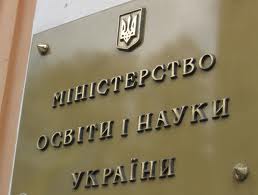 